New EYFS interface on School360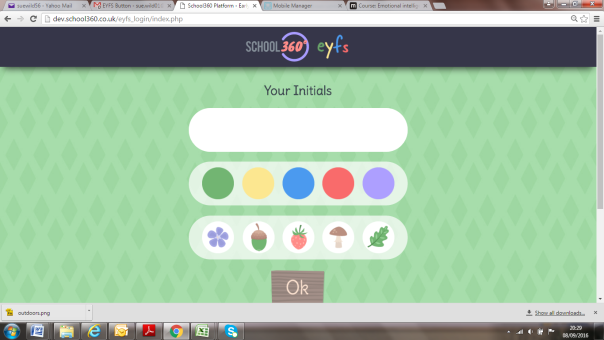 Come along to;
Find out how to make simple logins for the youngest pupils on School360.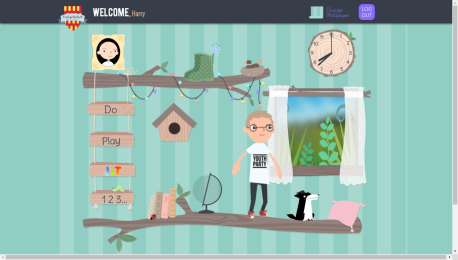 Find out how to print the colourful logins for your class.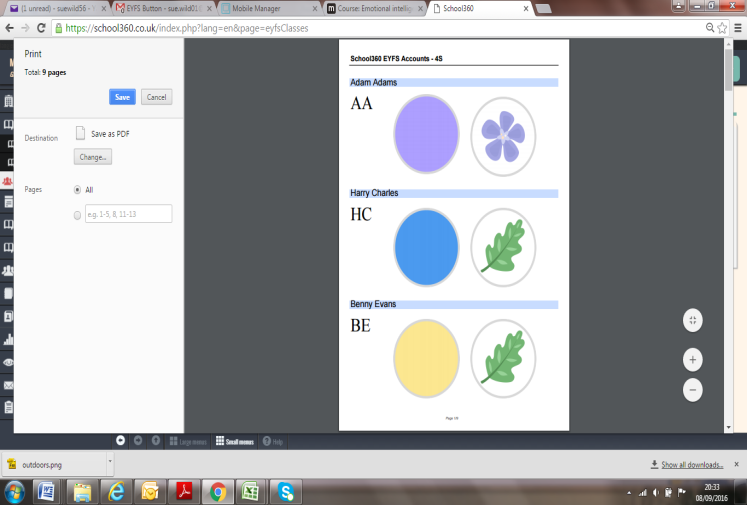 Be the first to see the EYFS interface.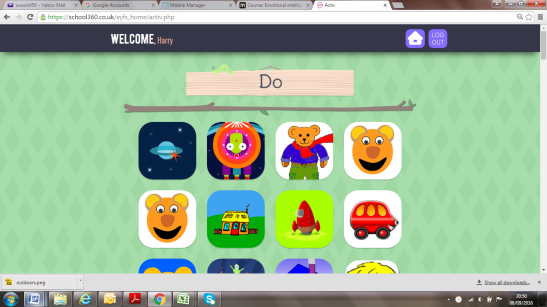 Learn how to select resources and share with your class 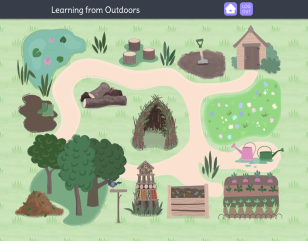 Have the opportunity to give your opinion and make suggestions

Dates and venues are: Thursday 15th Sept, 4.00 pm - Tweedmouth West
Monday 19th Sept, 4.00 pm - Hexham East
Wednesday 21st Sept, 4.00pm - Ashington Town Hall 
Thursday 22nd Sept, 4.00pm – St Michael’s, Alnwick New EYFS interface on School360Come along to;
Find out how to make simple logins for the youngest pupils on School360.Find out how to print the colourful logins for your class.Be the first to see the EYFS interface.Learn how to select resources and share with your class Have the opportunity to give your opinion and make suggestions

Dates and venues are: Thursday 15th Sept, 4.00 pm - Tweedmouth West
Monday 19th Sept, 4.00 pm - Hexham East
Wednesday 21st Sept, 4.00pm - Ashington Town Hall 
Thursday 22nd Sept, 4.00pm  - St Michael’s, Alnwick
